2 JANUAR ER DET PLANLEGGINGSDAG OG BARNEHAGEN ER STENGT. 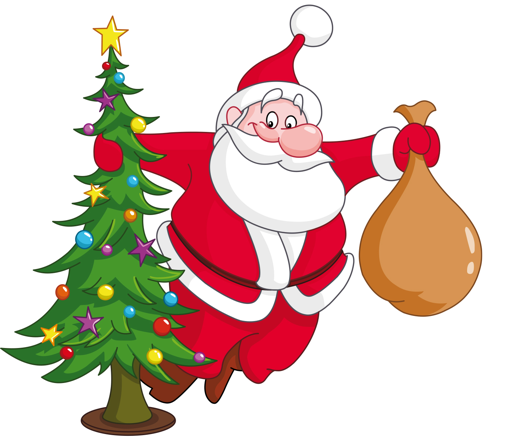 UKEMANDAGTIRSDAGONSDAGTORSDAGFREDAG 481Bake PepperkakerUtelek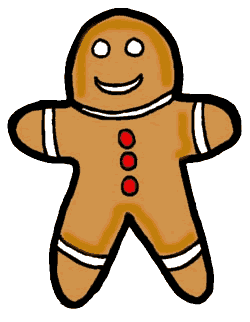 2Tur – postejulekortBakepepperkaker495Juleverksted Musikkrom Vannrom Adventsamling i gymsalen 10.306Tur – poste julekortBake lussekatter7Bake lussekatterUtelekKonstruksjonsromFAU GRØTFEST kl. 16.00-17.008Avdeling – Tema JulSpillromTur – Vi tar med oss klementiner og koser oss i skogen. 9Felles tur til Stokkavannet Vi leter etter «nissespor» 5012Juleverksted MusikkromBakegruppeAdventsamling i gymsalen 10.3013LUCIA Frokost og Luciatog kl 8.00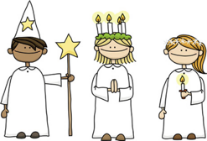 14TurAvdeling – Tema JulKonstruksjonsromVarm mat 15Avdeling – Tema JulSpillromUtelek16Tur til lekeplassen. Nisserød og nisseblå blir med i sekken Bakegruppe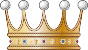 Teja 2 år5119Juleverksted MusikkromVannromAdventsamling i gymsalen 10.30Frida 2 år 20Nissefest og nissemarsj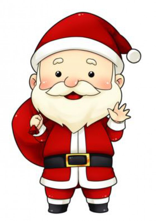 21KonstruksjonsromAvdeling – Tema JulUtelekVarm mat 22Avdeling – Tema JulUtelek23TurRollelek/kioskAvdeling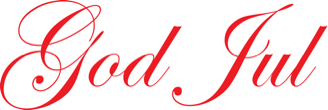  5226STENGT27Romjulskos 28Romjulskos 29Romsjulkos 30Romjulskos 